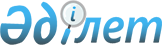 О внесении изменений в решение маслихата района имени Габита Мусрепова от 22 декабря 2017 года № 16-1 "О бюджете района имени Габита Мусрепова на 2018-2020 годы"Решение маслихата района имени Габита Мусрепова Северо-Казахстанской области от 30 марта 2018 года № 21-3. Зарегистрировано Департаментом юстиции Северо-Казахстанской области 19 апреля 2018 года № 4671
      В соответствии со статьями 106, 109 Бюджетного кодекса Республики Казахстан от 4 декабря 2008 года, подпунктом 1) пункта 1 статьи 6 Закона Республики Казахстан от 23 января 2001 года "О местном государственном управлении и самоуправлении в Республике Казахстан", маслихат района имени Габита Мусрепова Северо-Казахстанской области РЕШИЛ:
      1. Внести в решение маслихата района имени Габита Мусрепова Северо-Казахстанской области от 22 декабря 2017 года № 16-1 "О бюджете района имени Габита Мусрепова на 2018-2020 годы" (зарегистрировано в Реестре государственной регистрации нормативных правовых актов под № 4510, опубликовано 26 января 2018 года в Эталонном контрольном банке нормативных правовых актов Республики Казахстан в электронном виде) следующие изменения:
      пункт 1 изложить в следующей редакции:
      "1. Утвердить районный бюджет на 2018-2020 годы согласно приложениям 1, 2 и 3 соответственно, в том числе на 2018 год в следующих объемах:
      1) доходы – 5 324 110,6 тысячи тенге, в том числе по:
      налоговым поступлениям – 1 004 558 тысяч тенге;
      неналоговым поступлениям – 9 049 тысяч тенге;
      поступлениям от продажи основного капитала – 20 000 тысяч тенге;
      поступления трансфертов – 4 290 503,6 тысячи тенге;
      2) затраты –5 390 032,2 тысячи тенге;
      3) чистое бюджетное кредитование – 104 143 тысяч тенге, в том числе:
      бюджетные кредиты – 133 373 тысяч тенге;
      погашение бюджетных кредитов – 29 230 тысяч тенге;
      4) сальдо по операциям с финансовыми активами – -11 819 тысяч тенге, в том числе:
      приобретение финансовых активов – 0;
      поступления от продажи финансовых активов – 11 819 тысяч тенге;
      5) дефицит (профицит) бюджета – - 158 245,6 тысяч тенге;
      6) финансирование дефицита (использование профицита) бюджета – 158 245,6 тысяч тенге:
      поступление займов – 133 373 тысячи тенге;
      погашение займов – 29 230 тысяч тенге;
      используемые остатки бюджетных средств – 54 102,6 тысяч тенге.";
      пункт 13 изложить в следующей редакции:
       "13. Предусмотреть в районном бюджете на 2018 год бюджетные изъятия в сумме 16 469,6 тысяч тенге.".
      Приложение 1 к указанному решению изложить в новой редакции, согласно приложения к настоящему решению.
      2. Настоящее решение вводится в действие с 1 января 2018 года. Бюджет района имени Габита Мусрепова на 2018 год
      Продолжение таблицы
      Продолжение таблицы
      Продолжение таблицы
      Продолжение таблицы
					© 2012. РГП на ПХВ «Институт законодательства и правовой информации Республики Казахстан» Министерства юстиции Республики Казахстан
				
      Председатель ХХI сессии
маслихата района имени Габита
Мусрепова Северо-Казахстанской области

Е. Шаймерденов

      Cекретарь маслихата
района имени Габита Мусрепова
Северо-Казахстанской области

Е. Адильбеков
Приложение к решению районного маслихата от 30 марта 2018 года № 21-3Приложение 1 к решению районного маслихата от 22 декабря 2017 года № 16-1
Категория
Класс
Подкласс
Наименование
Сумма (тысяч тенге)
1. Доходы
5 324 110,6
1
0
0
Налоговые поступления
1 004 558
1
1
Подоходный налог
7 228
1
1
2
Индивидуальный подоходный налог
7 228
1
3
Социальный налог
424 708
1
3
1
Социальный налог
424 708
1
4
0
Налоги на собственность
252 395
1
4
1
Налоги на имущество 
220 983
1
4
3
Земельный налог
5 725
1
4
4
Налог на транспортные средства 
15 274
1
4
5
Единый земельный налог
10 413
1
5
0
Внутренние налоги на товары, работы и услуги
312 227
1
5
2
Акцизы
5 393
1
5
3
Поступления за использование природных и других ресурсов
281 765
1
5
4
Сборы за ведения предпринимательской и профессиональной деятельности
25 069
1
8
0
Обязательные платежи, взымаемые за совершение юридически значимых действий и (или) выдачу документов уполномоченными на то государственными органами или должностными лицами
8 000
1
8
1
Государственная пошлина 
8 000
2
0
0
Неналоговые поступления
9 049
2
1
0
Доходы от государственной собственности
6 729
2
1
5
Доходы от аренды имущества, находящегося в государственной собственности
6 729
2
2
0
Поступления от реализации товаров (работ, услуг) государственными учреждениями, финансируемыми из государственного бюджета
320
2
2
1
Поступления от реализации товаров (работ, услуг) государственными учреждениями, финансируемыми из государственного бюджета
320
2
6
Прочие неналоговые поступления
2 000
2
6
1
Прочие неналоговые поступления
2 000
3
Поступления от продажи основного капитала
20 000
3
3
Продажа земли и нематериальных активов
20 000
3
3
1
Продажа земли 
20 000
4
0
0
Поступления трансфертов
4 290 503,6
4
1
Трансферты из нижестоящих органов государственного управления
16 469,6
4
1
3
Трансферты из бюджетов городов районного значения, сел, поселков, сельских округов
16 469,6
4
2
Трансферты из вышестоящих органов государственного управления
4 274 034
4
2
2
Трансферты из областного бюджета
4 274 034
Функциональная группа
Функциональная подгруппа
Учреждение
Программа
Наименование
Сумма (тысяч тенге)
2. Затраты
5 390 032,2
01
Государственные услуги общего характера
245 131
1
Представительные, исполнительные и другие органы, выполняющие общие функции государственного управления
198 589
112
Аппарат маслихата района (города областного значения)
14 768
001
Услуги по обеспечению деятельности маслихата района (города областного значения)
14 768
122
Аппарат акима района (города областного значения)
98 069
001
Услуги по обеспечению деятельности акима района (города областного значения)
97 069
003
Капитальные расходы государственного органа
1 000
123
Аппарат акима района в городе, города районного значения, поселка, села, сельского округа
85 752
001
Услуги по обеспечению деятельности акима района в городе, города районного значения, поселка, села, сельского округа
85 752
2
Финансовая деятельность
1 429
459
Отдел экономики и финансов района (города областного значения)
1 429
003
Проведение оценки имущества в целях налогообложения
1 079
010
Приватизация, управление коммунальным имуществом, постприватизационная деятельность и регулирование споров, связанных с этим
350
9
Прочие государственные услуги общего характера
45 113
458
Отдел жилищно-коммунального хозяйства, пассажирского транспорта и автомобильных дорог района (города областного значения)
13 761
001
Услуги по реализации государственной политики на местном уровне в области жилищно-коммунального хозяйства, пассажирского транспорта и автомобильных дорог
13 761
459
Отдел экономики и финансов района (города областного значения)
31 352
001
Услуги по реализации государственной политики в области формирования и развития экономической политики, государственного планирования, исполнения бюджета и управления коммунальной собственностью района (города областного значения)
31 352
02
Оборона
17 448
1
Военные нужды
13 852
122
Аппарат акима района (города областного значения)
13 852
005
Мероприятия в рамках исполнения всеобщей воинской обязанности
13 852
2
Организация работы по чрезвычайным ситуациям
3 596
122
Аппарат акима района (города областного значения)
3 596
006
Предупреждение и ликвидация чрезвычайных ситуаций масштаба района (города областного значения)
3 321
007
Мероприятия по профилактике и тушению степных пожаров районного (городского) масштаба, а также пожаров в населенных пунктах, в которых не созданы органы государственной противопожарной службы
275
03
Общественный порядок, безопасность, правовая, судебная, уголовно-исполнительная деятельность
1 758
9
Прочие услуги в области общественного порядка и безопасности
1 758
458
Отдел жилищно-коммунального хозяйства, пассажирского транспорта и автомобильных дорог района (города областного значения)
1 758
021
Обеспечение безопасности дорожного движения в населенных пунктах
1 758
04
Образование
3 337 210
1
Дошкольное воспитание и обучение
253 042
464
Отдел образования района (города областного значения)
253 042
009
Обеспечение деятельности организаций дошкольного воспитания и обучения
105 079
040
Реализация государственного образовательного заказа в дошкольных организациях образования
147 963
2
Начальное, основное среднее и общее среднее образование
2 940 925
464
Отдел образования района (города областного значения)
2 846 207
003
Общеобразовательное обучение
2 801 731
006
Дополнительное образование для детей
44 476
465
Отдел физической культуры и спорта района (города областного значения)
94 718
017
Дополнительное образование для детей и юношества по спорту
94 718
9
Прочие услуги в области образования
143 243
464
Отдел образования района (города областного значения)
143 243
001
Услуги по реализации государственной политики на местном уровне в области образования
16 044
005
Приобретение и доставка учебников, учебно-методических комплексов для государственных учреждений образования района (города областного значения)
57 569
015
Ежемесячная выплата денежных средств опекунам (попечителям) на содержание ребенка-сироты (детей-сирот), и ребенка (детей), оставшегося без попечения родителей
17 426
022
Выплата единовременных денежных средств казахстанским гражданам, усыновившим (удочерившим) ребенка(детей)-сироту и ребенка (детей), оставшегося без попечения родителей
340
023
Методическая работа
12 299
029
Обследование психического здоровья детей и подростков и оказание психолого-медико-педагогической консультативной помощи населению
18 205
067
Капитальные расходы подведомственных государственных учреждений и организаций
21 360
06
Социальная помощь и социальное обеспечение
340 286
1
Социальное обеспечение
13 179
451
Отдел занятости и социальных программ района (города областного значения)
7 287
005
Государственная адресная социальная помощь
7 287
464
Отдел образования района (города областного значения)
5 892
030
Содержание ребенка (детей), переданного патронатным воспитателям
4 850
031
Государственная поддержка по содержанию детей-сирот и детей, оставшихся без попечения родителей, в детских домах семейного типа и приемных семьях
1 042
2
Социальная помощь
285 529
451
Отдел занятости и социальных программ района (города областного значения)
285 529
002
Программа занятости
145 590
006
Оказание жилищной помощи
1 011
007
Социальная помощь отдельным категориям нуждающихся граждан по решениям местных представительных органов
13 215
010
Материальное обеспечение детей-инвалидов, воспитывающихся и обучающихся на дому
900
014
Оказание социальной помощи нуждающимся гражданам на дому
86 418
017
Обеспечение нуждающихся инвалидов обязательными гигиеническими средствами и предоставление услуг специалистами жестового языка, индивидуальными помощниками в соответствии с индивидуальной программой реабилитации инвалида
2 200
023
Обеспечение деятельности центров занятости населения
36 195
9
Прочие услуги в области социальной помощи и социального обеспечения
41 578
451
Отдел занятости и социальных программ района (города областного значения)
41 578
001
Услуги по реализации государственной политики на местном уровне в области обеспечения занятости и реализации социальных программ для населения
24 737
011
Оплата услуг по зачислению, выплате и доставке пособий и других социальных выплат
250
050
Реализация Плана мероприятий по обеспечению прав и улучшению качества жизни инвалидов в Республике Казахстан на 2012 – 2018 годы
16 591
07
Жилищно-коммунальное хозяйство
619 175,9
2
Коммунальное хозяйство
614 806,3
123
Аппарат акима района в городе, города районного значения, поселка, села, сельского округа
862
014
Организация водоснабжения населенных пунктов
862
458
Отдел жилищно-коммунального хозяйства, пассажирского транспорта и автомобильных дорог района (города областного значения)
613 944,3
058
Развитие системы водоснабжения и водоотведения в сельских населенных пунктах
613 944,3
3
Благоустройство населенных пунктов
4 369,6
458
Отдел жилищно-коммунального хозяйства, пассажирского транспорта и автомобильных дорог района (города областного значения)
4 369,6
015
Освещение улиц в населенных пунктах
4 189,6
017
Содержание мест захоронений и захоронение безродных
180
08
Культура, спорт, туризм и информационное пространство
235 057
1
Деятельность в области культуры
108 321
455
Отдел культуры и развития языков района (города областного значения)
108 321
003
Поддержка культурно-досуговой работы
108 321
2
Спорт
15 791
465
Отдел физической культуры и спорта района (города областного значения)
15 791
001
Услуги по реализации государственной политики на местном уровне в сфере физической культуры и спорта
8 716
006
Проведение спортивных соревнований на районном (города областного значения) уровне
3 552
007
Подготовка и участие членов сборных команд района (города областного значения) по различным видам спорта на областных спортивных соревнованиях
3 523
3
Информационное пространство
81 039
455
Отдел культуры и развития языков района (города областного значения)
69 697
006
Функционирование районных (городских) библиотек
68 534
007
Развитие государственного языка и других языков народа Казахстана
1 163
456
Отдел внутренней политики района (города областного значения)
11 342
002
Услуги по проведению государственной информационной политики
11 342
9
Прочие услуги по организации культуры, спорта, туризма и информационного пространства
29 906
455
Отдел культуры и развития языков района (города областного значения)
9 833
001
Услуги по реализации государственной политики на местном уровне в области развития языков и культуры
9 833
456
Отдел внутренней политики района (города областного значения)
20 073
001
Услуги по реализации государственной политики на местном уровне в области информации, укрепления государственности и формирования социального оптимизма граждан
13 586
003
Реализация мероприятий в сфере молодежной политики
6 487
10
Сельское, водное, лесное, рыбное хозяйство, особо охраняемые природные территории, охрана окружающей среды и животного мира, земельные отношения
155 252,7
1
Сельское хозяйство
121 965
462
Отдел сельского хозяйства района (города областного значения)
23 832
001
Услуги по реализации государственной политики на местном уровне в сфере сельского хозяйства
23 832
473
Отдел ветеринарии района (города областного значения)
98 133
001
Услуги по реализации государственной политики на местном уровне в сфере ветеринарии
20 020
006
Организация санитарного убоя больных животных
410
007
Организация отлова и уничтожения бродячих собак и кошек
2 500
008
Возмещение владельцам стоимости изымаемых и уничтожаемых больных животных, продуктов и сырья животного происхождения
2 000
009
Проведение ветеринарных мероприятий по энзоотическим болезням животных
5 320
010
Проведение мероприятий по идентификации сельскохозяйственных животных
2 000
011
Проведение противоэпизоотических мероприятий
65 883
6
Земельные отношения
8 895
463
Отдел земельных отношений района (города областного значения)
8 895
001
Услуги по реализации государственной политики в области регулирования земельных отношений на территории района (города областного значения)
8 895
9
Прочие услуги в области сельского, водного, лесного, рыбного хозяйства, охраны окружающей среды и земельных отношений
24 392,7
459
Отдел экономики и финансов района (города областного значения)
24 392,7
099
Реализация мер по оказанию социальной поддержки специалистов
24 392,7
11
Промышленность, архитектурная, градостроительная и строительная деятельность
9 549
2
Архитектурная, градостроительная и строительная деятельность
9 549
472
Отдел строительства, архитектуры и градостроительства района (города областного значения)
9 549
001
Услуги по реализации государственной политики в области строительства, архитектуры и градостроительства на местном уровне
9 549
12
Транспорт и коммуникации
53 000
1
Автомобильный транспорт
52 000
458
Отдел жилищно-коммунального хозяйства, пассажирского транспорта и автомобильных дорог района (города областного значения)
52 000
023
Обеспечение функционирования автомобильных дорог
12 000
045
Капитальный и средний ремонт автомобильных дорог районного значения и улиц населенных пунктов
40 000
9
Прочие услуги в сфере транспорта и коммуникаций
1 000
458
Отдел жилищно-коммунального хозяйства, пассажирского транспорта и автомобильных дорог района (города областного значения)
1 000
037
Субсидирование пассажирских перевозок по социально-значимым городским (сельским), пригородным и внутрирайонным сообщениям
1 000
13
Прочие
35 382
3
Поддержка предпринимательской деятельности и защита конкуренции
8 974
469
Отдел предпринимательства района (города областного значения)
8 974
001
Услуги по реализации государственной политики на местном уровне в области развития предпринимательства
8 974
9
Прочие
26 408
123
Аппарат акима района в городе, города районного значения, поселка, села, сельского округа
5 500
040
Реализация мер по содействию экономическому развитию регионов в рамках Программы развития регионов до 2020 года
5 500
459
Отдел экономики и финансов района (города областного значения)
20 908
012
Резерв местного исполнительного органа района (города областного значения)
20 908
15
Трансферты
340 782,6
1
Трансферты
340 782,6
459
Отдел экономики и финансов района (города областного значения)
340 782,6
006
Возврат неиспользованных (недоиспользованных) целевых трансфертов
48 580,6
024
Целевые текущие трансферты из нижестоящего бюджета на компенсацию потерь вышестоящего бюджета в связи с изменением законодательства
212 429
038
Субвенции
78 266
051
Трансферты органам местного самоуправления
1 507
3. Чистое бюджетное кредитование
104 143
Бюджетные кредиты
133 373
10
Сельское, водное, лесное, рыбное хозяйство, особо охраняемые природные территории, охрана окружающей среды и животного мира, земельные отношения
133 373
1
Сельское хозяйство
133 373
459
Отдел экономики и финансов района (города областного значения)
133 373
018
Бюджетные кредиты для реализации мер социальной поддержки специалистов
133 373
Категория
Класс
Подкласс
Наименование
Сумма (тысяч тенге)
5
Погашение бюджетных кредитов
29 230
1
Погашение бюджетных кредитов
29 230
1
Погашение бюджетных кредитов, выданных из государственного бюджета
29 230
4. Сальдо по операциям с финансовыми активами
-11 819
6
Поступления от продажи финансовых активов государства
11 819
1
Поступления от продажи финансовых активов государства
11 819
1
Поступления от продажи финансовых активов внутри страны
11 819
5. Дефицит (профицит) бюджета
-158 245,6
6. Финансирование дефицита (использование профицита) бюджета
158 245,6
7
Поступление займов
133 373
01
Внутренние государственные займы
133 373
2
Договоры займа
133 373
Функциональная группа
Функциональная подгруппа
Учреждение
Программа
Наименование
Сумма (тысяч тенге)
16
Погашение займов
29 230
459
Отдел экономики и финансов района (города областного значения)
29 230
005
Погашение долга местного исполнительного органа перед вышестоящим бюджетом
29 230
Категория
Класс
Подкласс
Наименование
Сумма (тысяч тенге)
8
Используемые остатки бюджетных средств
54 102,6
01
Остатки бюджетных средств
54 102,6
1
Свободные остатки бюджетных средств
54 102,6